PUBLIC NOTICE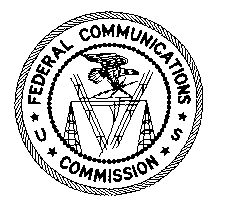 Federal Communications Commission			media information  202 / 418-0500							Fax-On-Demand  202 / 418-2830Washington, D.C. 20554						TTY 202 / 418-2555									Internet:  http://www.fcc.govReport No. SPB-266							Released:  January 4, 2017Request for Coordination of Canadian Earth Stationswith USA Terrestrial Fixed StationsThe government of Canada has requested frequency coordination for the following Canadian earth stations operating in the 3700-4200 MHz and 5925-6425 MHz frequency bands.  Interested parties may file comments regarding this request no later than February 3, 2017.  If no adverse comments are received by that date, these earth stations will be considered satisfactorily coordinated with the USA and Canada will be so advised.  In accordance with Section 1.51(c) of the Commission's rules, an original and four copies of all pleadings must be filed with the Secretary at the above address. All correspondence concerning this matter must reference this public notice using "Report No. SPB-266”.For further information, contact Towanda Bryant, Satellite Division, International Bureau, (202) 418-7245 or Towanda.Bryant@fcc.gov.GOVERNMENT OF CANADA REQUESTS COORDINATION WITH USASERVICE:  SATELLITE EARTH STATION, 	CLASS OF STATION:  FIXED EARTH STATIONSHARED BANDS			License #: 					010311712 001Location: 					3130 114th Avenue SE , T2Z 3V6 CalgaryCoordinates: 					49N437 123W5430Ground Height (AMSL)/Antenna Height (AGL): 	91.00 m / 3.00 mAntenna Diameter:				2.40 m Antenna Azimuth/Elevation Angle:   		163.25 deg / 32.37 degTX Antenna Gain / TX Polarity:			42.00 dBi / Horizontal  RX Antenna Gain / RX Polarity:			38.00 dBi / VerticalSatellite Operating Arc: 				111.10 deg WSatellite transmission VIA: 			ANIK F2   Date Effective: 					February 1, 2016TX Frequency:		TX Emission(s):		EIRP:		Maximum Power Density:6302.90500 MHz		190KG1WCT		49.00 dBW	-49.00 dB(W/Hz)RX Frequency:		RX Emission(s):4077.28200 MHz		677KG1WCTGOVERNMENT OF CANADA REQUESTS COORDINATION WITH USASERVICE:  SATELLITE EARTH STATION, 	CLASS OF STATION:  FIXED EARTH STATIONSHARED BANDS	License #:					010303477 001Location: 					3130 114th Avenue SE , T2Z 3V6 CalgaryCoordinates: 					49N3251 124W5240Ground Height (AMSL)/Antenna Height (AGL): 	62.00 m / 3.00 mAntenna Diameter:		 		2.40 mAntenna Azimuth/Elevation Angle:   		162.14 deg / 31.68 degTX Antenna Gain / TX Polarity: 			42.00 dBi / HorizontalRX Antenna Gain / RX Polarity:			38.00 dBi / VerticalSatellite Operating Arc: 				111.10 deg WSatellite transmission VIA: 			ANIK F2Date Effective: 					August 13, 2015TX Frequency:		TX Emission(s):		EIRP:		Maximum Power Density:6302.90500 MHz		190KG1WCT		49.00 dBW	-49.00 dB(W/Hz)RX Frequency:		RX Emission(s):4077.28200 MHz		677KG1WCTGOVERNMENT OF CANADA REQUESTS COORDINATION WITH USASERVICE:  SATELLITE EARTH STATION, 	CLASS OF STATION:  FIXED EARTH STATIONSHARED BANDS			License #: 					010105494 001Location: 					3130 114th Avenue SE , T2Z 3V6 CalgaryCoordinates: 					48N5425 123W2144Ground Height (AMSL)/Antenna Height (AGL): 	5.00 m / 3.00 mAntenna Diameter:				2.40 m Antenna Azimuth/Elevation Angle:   		163.91 deg / 32.67 degTX Antenna Gain / TX Polarity:			42.00 dBi / Horizontal  RX Antenna Gain / RX Polarity:			38.00 dBi / VerticalSatellite Operating Arc: 				111.10 deg WSatellite transmission VIA: 			ANIK F2   Date Effective: 					March 31, 2015TX Frequency:		TX Emission(s):		EIRP:		Maximum Power Density:6302.90500 MHz		190KG1WCT		49.00 dBW	-49.40 dB(W/Hz)RX Frequency:		RX Emission(s):4077.28200 MHz		677KG1WCT